ПРАВИТЕЛЬСТВО РОССИЙСКОЙ ФЕДЕРАЦИИПОСТАНОВЛЕНИЕот 15 ноября 2023 г. N 1921ОБ УТВЕРЖДЕНИИ ПОЛОЖЕНИЯОБ ЭКСПЕРТНОМ СОВЕТЕ ПО ПРОВЕДЕНИЮ ЭКСПЕРИМЕНТАПО УСТАНОВЛЕНИЮ СПЕЦИАЛЬНОГО РЕГУЛИРОВАНИЯ В ЦЕЛЯХ СОЗДАНИЯНЕОБХОДИМЫХ УСЛОВИЙ ДЛЯ ОСУЩЕСТВЛЕНИЯ ДЕЯТЕЛЬНОСТИПО ПАРТНЕРСКОМУ ФИНАНСИРОВАНИЮ ПРИ ПРАВИТЕЛЬСТВЕРОССИЙСКОЙ ФЕДЕРАЦИИВ соответствии со статьей 12 Федерального закона "О проведении эксперимента по установлению специального регулирования в целях создания необходимых условий для осуществления деятельности по партнерскому финансированию в отдельных субъектах Российской Федерации и о внесении изменений в отдельные законодательные акты Российской Федерации" Правительство Российской Федерации постановляет:Утвердить прилагаемое согласованное с Центральным банком Российской Федерации Положение об Экспертном совете по проведению эксперимента по установлению специального регулирования в целях создания необходимых условий для осуществления деятельности по партнерскому финансированию при Правительстве Российской Федерации.Председатель ПравительстваРоссийской ФедерацииМ.МИШУСТИНУтвержденопостановлением ПравительстваРоссийской Федерацииот 15 ноября 2023 г. N 1921ПОЛОЖЕНИЕОБ ЭКСПЕРТНОМ СОВЕТЕ ПО ПРОВЕДЕНИЮ ЭКСПЕРИМЕНТАПО УСТАНОВЛЕНИЮ СПЕЦИАЛЬНОГО РЕГУЛИРОВАНИЯ В ЦЕЛЯХ СОЗДАНИЯНЕОБХОДИМЫХ УСЛОВИЙ ДЛЯ ОСУЩЕСТВЛЕНИЯ ДЕЯТЕЛЬНОСТИПО ПАРТНЕРСКОМУ ФИНАНСИРОВАНИЮ ПРИ ПРАВИТЕЛЬСТВЕРОССИЙСКОЙ ФЕДЕРАЦИИ1. Экспертный совет по проведению эксперимента по установлению специального регулирования в целях создания необходимых условий для осуществления деятельности по партнерскому финансированию при Правительстве Российской Федерации (далее соответственно - Экспертный совет, эксперимент) является консультативным органом и создается в целях научно-методического, аналитического и экспертного обеспечения проведения эксперимента в соответствии с Федеральным законом "О проведении эксперимента по установлению специального регулирования в целях создания необходимых условий для осуществления деятельности по партнерскому финансированию в отдельных субъектах Российской Федерации и о внесении изменений в отдельные законодательные акты Российской Федерации".2. Экспертный совет при осуществлении возложенных на него задач взаимодействует с органами государственной власти Российской Федерации, органами государственной власти субъектов Российской Федерации, органами местного самоуправления, Центральным банком Российской Федерации, организациями и экспертным сообществом.Заседание Экспертного совета может проводиться при участии приглашенных лиц.3. Экспертный совет осуществляет следующие функции:а) участвует в обсуждении проектов федеральных законов по вопросам регулирования деятельности по партнерскому финансированию в Российской Федерации;б) вносит в Правительство Российской Федерации предложения о совершенствовании механизмов эксперимента;в) разрабатывает рекомендации по осуществлению участниками эксперимента деятельности по партнерскому финансированию (при необходимости);г) оценивает эффективность и результативность проведения эксперимента согласно критериям, установленным Правительством Российской Федерации;д) подготавливает и представляет в Правительство Российской Федерации предложения об определении (изменении) критериев эффективности и результативности проведения эксперимента;е) подготавливает и представляет в Правительство Российской Федерации предложения о целесообразности внесения изменений в законодательство Российской Федерации по вопросам регулирования деятельности по партнерскому финансированию в Российской Федерации;ж) осуществляет иные полномочия, предусмотренные законодательством Российской Федерации.4. Экспертный совет для решения возложенных на него задач вправе:а) запрашивать и получать необходимые материалы от федеральных органов исполнительной власти, исполнительных органов субъектов Российской Федерации, научных и других организаций для научно-методического, аналитического и экспертного обеспечения проведения эксперимента;б) участвовать в обсуждении проектов федеральных законов по вопросам регулирования деятельности по партнерскому финансированию в Российской Федерации;в) вносить в Правительство Российской Федерации предложения о совершенствовании механизмов эксперимента;г) приглашать на заседания Экспертного совета экспертов и консультантов без права участия в принятии решений Экспертным советом;д) подготавливать информационно-аналитические материалы по рассматриваемым вопросам;е) осуществлять в пределах своей компетенции иные полномочия.5. В состав Экспертного совета входят председатель Экспертного совета, заместитель председателя Экспертного совета, члены Экспертного совета, ответственные секретари Экспертного совета, назначаемые из числа членов Экспертного совета, являющихся представителями Министерства финансов Российской Федерации и Центрального банка Российской Федерации.Состав Экспертного совета утверждается Правительством Российской Федерации.6. Председатель Экспертного совета:а) осуществляет руководство работой Экспертного совета;б) рассматривает и вносит на обсуждение Экспертного совета предложения, подготовленные членами Экспертного совета;в) созывает заседание Экспертного совета и утверждает повестку дня заседания Экспертного совета.7. В случае отсутствия председателя Экспертного совета его полномочия исполняет заместитель председателя Экспертного совета.В случае одновременного отсутствия ответственных секретарей Экспертного совета их полномочия исполняют члены Экспертного совета по решению председателя Экспертного совета (заместителя председателя Экспертного совета в случае отсутствия председателя Экспертного совета), принятому с учетом требований пункта 5 настоящего Положения.8. Ответственные секретари Экспертного совета осуществляют организационное обеспечение деятельности Экспертного совета, в том числе уведомляют членов Экспертного совета о предстоящем заседании Экспертного совета и рассылают материалы к заседаниям Экспертного совета не позднее чем за 3 рабочих дня до дня назначенного заседания Экспертного совета, составляют проект повестки дня заседания Экспертного совета и направляют его на утверждение председателю Экспертного совета, осуществляют подготовку проектов протоколов заседаний Экспертного совета и ведут учет протоколов заседаний Экспертного совета, ведут учет входящей и исходящей документации Экспертного совета, имеют право осуществлять аудиозапись заседания Экспертного совета.9. Порядок деятельности Экспертного совета, вопросы внутренней организации его работы, а также порядок принятия им решений определяются регламентом, принимаемым на первом заседании Экспертного совета большинством голосов присутствующих на заседании членов Экспертного совета и утверждаемым председателем Экспертного совета.10. Организационно-техническое и информационное обеспечение деятельности Экспертного совета осуществляется Министерством финансов Российской Федерации.11. Заседания Экспертного совета проводятся по мере необходимости, но не реже 4 раз в год, очно, в том числе с использованием систем видео-конференц-связи.Решение о проведении заседания Экспертного совета с использованием систем видео-конференц-связи принимается председателем Экспертного совета. Заседание Экспертного совета является правомочным, если на нем присутствует председатель Экспертного совета (заместитель председателя Экспертного совета в случае отсутствия председателя Экспертного совета) и более половины членов Экспертного совета.12. В повестку дня заседания Экспертного совета включаются вопросы, предложенные председателем Экспертного совета и членами Экспертного совета.13. Решения Экспертного совета носят рекомендательный характер и оформляются протоколом заседания Экспертного совета не позднее 3 рабочих дней со дня его проведения. В протоколе заседания Экспертного совета указываются:а) место, время, дата и формат проведения заседания Экспертного совета (очно, очно с использованием систем видео-конференц-связи);б) состав членов Экспертного совета, принявших участие в заседании Экспертного совета;в) повестка дня заседания Экспертного совета;г) вопросы, которые подлежали обсуждению на заседании Экспертного совета;д) решения, принятые Экспертным советом;е) особое мнение членов Экспертного совета, принимавших участие в заседании, по вопросам, вынесенным на повестку дня заседания Экспертного совета.14. Копия подписанного председателем Экспертного совета (заместителем председателя Экспертного совета в случае отсутствия председателя Экспертного совета) и ответственными секретарями Экспертного совета (в случае отсутствия ответственных секретарей Экспертного совета - членами Экспертного совета, осуществлявшими полномочия ответственных секретарей в соответствии с пунктом 7 настоящего Положения) протокола заседания Экспертного совета в течение 3 рабочих дней со дня его оформления направляется ответственными секретарями Экспертного совета членам Экспертного совета и заместителю председателя Экспертного совета.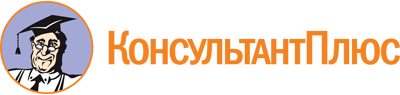 Постановление Правительства РФ от 15.11.2023 N 1921
"Об утверждении Положения об Экспертном совете по проведению эксперимента по установлению специального регулирования в целях создания необходимых условий для осуществления деятельности по партнерскому финансированию при Правительстве Российской Федерации"Документ предоставлен КонсультантПлюс

www.consultant.ru

Дата сохранения: 19.06.2024
 